Вопросы  по теме «Влажность воздуха» (§ 19)Что такое влажность?Назовите сферы жизнедеятельности человека, в которых нужно учитывать значение показателя влажности воздуха.К чему ведет увеличение паров жидкости, в частности, паров водяного пара в определенном объеме воздуха?Что показывает абсолютная влажность воздуха?Что показывает относительная влажность воздуха?При какой температуре относительная влажность воздуха равна 100%?Почему вечером после жаркого дня появляется роса?Почему температура, которую показывает влажный термометр, ниже температуры сухого термометра в психрометре?При какой относительной влажности оба термометра в психрометре покажут одинаковую температуру?Используя психрометрическую таблицу, найдите значения величин и заполните таблицу: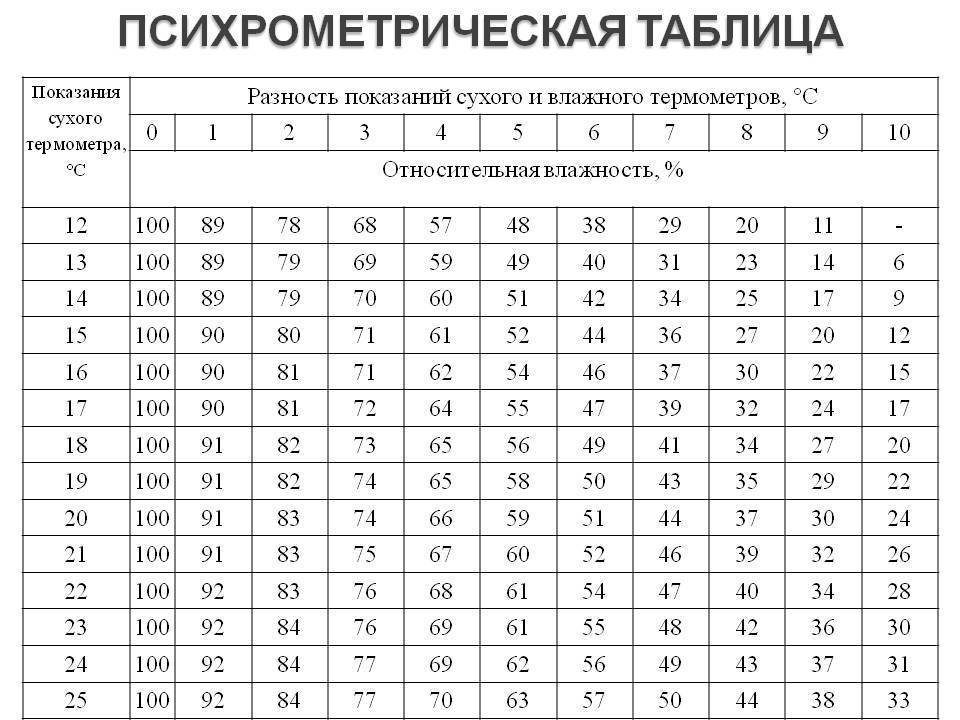 Ntc, 0Ctвл, 0C∆tc = tc – tвл, 0Cφ, %124162203374841865521186198725508562